Youth Program Application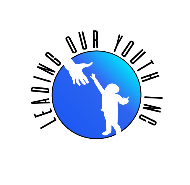 Applicant InformationQualification For ServicesYouth ages 7-18Suffer from mild mental health disability1Considered at risk2Household meet income guidelines3Parent/Guardian must be willing to participate/be present for child’s activity*Restrictions apply*SignatureI certify that my answers are true and I agree that I qualify for services. Most common: ADHD,ADD, ODD,ANXIETY, DEPRESSION, LEVEL 1 ASDSINLE PARENT HOUSEHOLD, NO PARENT HOUSEHOLD, FOUR OR MORE CHILDREN IN HOUSEHOLDHUD HOUSING INCOME LIMITSLeading Our Youth INCFull Name:Date:LastFirstM.I.Address:Street AddressApartment/Unit #CityStateZIP CodePhone:EmailChild’s Name:Child’s Birthday.:Household Annual:$What school does the child attend?Does the household have means of transportation??YESNODoes the child show interest in participating in physical activities?YESNODoes obesity exist in the home?YESNOIf yes, which activities?Does the child have mental health disabilities?YESNOIf yes, explain:Parent Signature:Date: